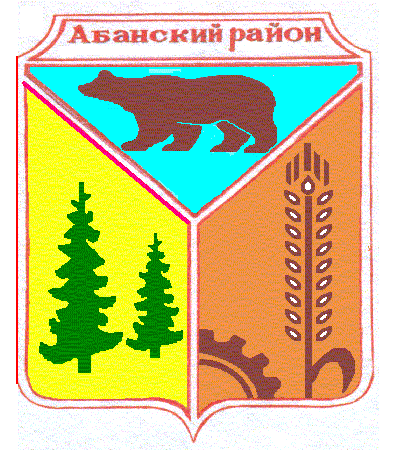 АДМИНИСТРАЦИЯ АБАНСКОГО РАЙОНАКРАСНОЯРСКОГО КРАЯПОСТАНОВЛЕНИЕ08.04.2020                                            п.Абан                                             № 117-пО межведомственной комиссии по противодействию коррупции в Абанском районеВ соответствии с Федеральным законом от 25.12.2008 № 273-ФЗ «О противодействии коррупции», Законом Красноярского края от 07.07.2009 № 8-3610 «О противодействии коррупции в Красноярском крае» в целях повышения эффективности работы по противодействию коррупции, устранения причин и условий, ее порождающих, руководствуясь ст.ст. 43, 44 Устава Абанского района Красноярского края, ПОСТАНОВЛЯЮ:1.Создать межведомственную комиссию по противодействию коррупции в Абанском районе и утвердить ее состав, согласно приложению 1.2.Утвердить Положение о межведомственной комиссии по противодействию коррупции в Абанском районе (далее Положение), согласно приложению 2.3. Действие пункта 4.8. Положения приостановить до 01.06.2020.4.Признать утратившим силу постановление администрации Абанского района от 04.07.2014 № 911-п «Об утверждении состава антикоррупционной комиссии, положения об антикоррупционной комиссии на территории Абанского района».5. Опубликовать Постановление в газете «Красное знамя» и разместить на официальном сайте муниципального образования Абанский район.6. Контроль за выполнением Постановления возложить на заместителя администрации Абанского района Кортелеву О.В.Глава Абанского района                                                               Г.В.Иванченко                    Составмежведомственной комиссии по противодействию коррупции в Абанском районеПОЛОЖЕНИЕ о межведомственной комиссии по противодействию коррупции в Абанском районе1. Общие положение1.1. Межведомственная комиссия по противодействию коррупции в Абанском районе (далее - Комиссия) является координационным органом, созданным в целях повышения эффективности работы по противодействию коррупции, выработки оптимальных механизмов предупреждения и пресечения фактов коррупции в деятельности органов местного самоуправления, муниципальных органов, муниципальных учреждений (далее - муниципальные учреждения).1.2. В своей деятельности Комиссия руководствуется Конституцией Российской Федерации, федеральными законами, нормативными правовыми актами Президента Российской Федерации и Правительства Российской Федерации, законами Красноярского края, нормативными правовыми актами Губернатора Красноярского края, Правительства Красноярского края, нормативными правовыми актами органов местного самоуправления муниципального образования город Канск, а также настоящим Положением.2. Полномочия комиссии2.1. Основными задачами Комиссии являются:изучение причин и условий, способствующих появлению коррупции в органах местного самоуправления, муниципальных органах и муниципальных учреждениях и подготовка предложений по совершенствованию и систематизации работы по предупреждению, пресечению коррупционных правонарушений, а также устранению причин и условий, способствующих возникновению коррупции на территории Абанского района;прием и проверка поступающих в Комиссию заявлений и обращений, иных сведений об участии сотрудников органов местного самоуправления, муниципальных органов и муниципальных учреждений в коррупционной деятельности;обеспечение взаимодействия с компетентными органами по вопросам противодействия коррупции на территории Абанского района.2.2. Комиссия для выполнения возложенных на нее задач:анализирует и оценивает результаты работы органов местного самоуправления, муниципальных органов, муниципальных учреждений и предприятий по вопросам противодействия коррупции;рассматривает и анализирует информацию о фактах коррупции в органах местного самоуправления, муниципальных органах, муниципальных учреждениях;формирует предложения по устранению причин и условий, способствующих появлению фактов коррупции в органах местного самоуправления, муниципальных органах, муниципальных учреждениях;формирует предложения по совершенствованию системы взаимодействия органов местного самоуправления муниципального образования Абанский район с органами государственной власти, правоохранительными органами, иными контролирующими и надзорными органами, населением (общественностью), а также осуществляет с ними обмен информацией в сфере противодействия коррупции.3. Права и обязанности комиссии3.1.Комиссия в целях осуществления возложенных на нее задач имеет право:осуществлять предварительное рассмотрение заявлений, сообщений и иных документов, поступивших в Комиссию.запрашивать и получать в установленном порядке у органов государственной власти Красноярского края, органов местного самоуправления, муниципальных органов, муниципальных учреждений необходимые материалы и информацию по вопросам своей деятельности;направлять в установленном порядке своих представителей для участия в совещаниях, конференциях и семинарах по вопросам противодействия коррупции;организовывать и проводить в установленном порядке координационные совещания и рабочие встречи по вопросам противодействия коррупции;привлекать в установленном порядке к работе Комиссии для осуществления информационно-аналитических и экспертных работ специалистов научных и иных организаций, в том числе на договорной основе;осуществлять иные права в пределах своей компетенции.4. Порядок работы комиссии4.1. Состав Комиссии и положение о ее деятельности утверждаются постановлением администрации Абанского района.4.2. В состав Комиссии входят:председатель Комиссии;два заместителя председателя Комиссии;секретарь Комиссии;члены Комиссии.4.3. Деятельность Комиссии организует председатель Комиссии, а в его отсутствие заместитель председателя Комиссии.Комиссия осуществляет свою деятельность на основе данного Положения, коллективного, свободного и гласного обсуждения вопросов, входящих в ее компетенцию.4.4. Председатель Комиссии:организует работу Комиссии;определяет порядок и организует предварительное рассмотрение материалов, документов, поступивших в Комиссию;созывает заседания Комиссии;формирует проект повестки и осуществляет руководство подготовкой заседания Комиссии;определяет состав лиц, приглашаемых на заседания Комиссии;ведет заседания Комиссии;подписывает рекомендации, предложения, письма, обращения и иные документы, направляемые от имени Комиссии;осуществляет иные полномочия в соответствии с настоящим Положением.4.5. Заместитель председателя Комиссии выполняет обязанности председателя комиссии в случае его отсутствия.4.6. Секретарь Комиссии:принимает и регистрирует заявления, сообщения, предложения и иные документы;готовит материалы для рассмотрения вопросов Комиссией;направляет членам Комиссии материалы к очередному заседанию Комиссии;ведет протоколы заседаний Комиссии;ведет документацию Комиссии;по поручению председателя Комиссии осуществляет деловую переписку с подразделениями Организации, а также с государственными и местными органами, общественными организациями и иными структурами;готовит проект годового отчета Комиссии;осуществляет иную работу по поручению председателя Комиссии.4.7. Член Комиссии:участвует в работе Комиссии;лично участвует в голосовании по всем вопросам, рассматриваемым Комиссией;вносит на рассмотрение Комиссии предложения, участвует в их подготовке, обсуждении и принятии по ним решений;выполняет поручения Комиссии и председателя Комиссии;выполняет возложенные на него Комиссией иные обязанности.4.8. Основной формой работы Комиссии являются заседания, которые проводятся в соответствии с планом работы Комиссии и графиком заседаний Комиссии, по мере необходимости, но не реже одного раза в квартал.Заседание Комиссии ведет председатель Комиссии или по его поручению один из заместителей председателя Комиссии.Заседание Комиссии считается правомочным, если на нем присутствует более половины ее членов.Члены Комиссии участвуют в ее заседаниях без права замены. Если заседание Комиссии не правомочно, то члены Комиссии вправе провести рабочее совещание по вопросам проекта повестки заседания Комиссии.4.9. Решения Комиссии принимаются большинством голосов от числа присутствующих членов Комиссии.Члены Комиссии, имеющие особое мнение по рассматриваемому Комиссией вопросу, вправе представлять особое мнение, изложенное в письменной форме.4.10. Каждое заседание Комиссии оформляется протоколом заседания Комиссии, который подписывает председательствующий на заседании Комиссии и секретарь Комиссии.4.11. К работе Комиссии с правом совещательного голоса могут быть привлечены специалисты, эксперты, представители организаций, другие лица.4.12. При Комиссии могут создаваться временные или постоянные рабочие (экспертные) группы для решения задач, входящих в компетенцию Комиссии. Состав рабочих (экспертных) групп утверждается Главой Абанского района. В состав рабочих (экспертных) групп входят представители органов государственной власти, органов местного самоуправления, муниципальных органов, коммерческих, общественных и муниципальных учреждений.4.13. Организационно-техническое обеспечение деятельности Комиссии осуществляет администрация Абанского района.Приложение 1к Постановлениюадминистрации Абанского районаот 08.04.2020 № 117-пИванченко Галина Васильевна-Глава Абанского района, председатель комиссии;Глава Абанского района, председатель комиссии;Горнакова Светлана Дмитриевна -Первый заместитель главы администрации Абанского района, заместитель председателя комиссии;Первый заместитель главы администрации Абанского района, заместитель председателя комиссии;Кортелева Ольга Валентиновна-Заместитель главы администрации Абанского района – начальник отдела информационного, правового и кадрового обеспечения администрации Абанского района, заместитель председателя комиссииЗаместитель главы администрации Абанского района – начальник отдела информационного, правового и кадрового обеспечения администрации Абанского района, заместитель председателя комиссииЧухломина Надежда Викторовна-Заместитель начальника отдела информационного, правового и кадрового обеспечения администрации Абанского района, секретарь комиссии;Заместитель начальника отдела информационного, правового и кадрового обеспечения администрации Абанского района, секретарь комиссии;Члены комиссии:Члены комиссии:Члены комиссии:Члены комиссии:Харисова Людмила Александровна-Заместитель главы Абанского района – начальник отдела культуры администрации Абанского района;Заместитель главы Абанского района – начальник отдела культуры администрации Абанского района;Арискин Виктор Фёдорович-Руководитель управления образования администрации Абанского района;Руководитель управления образования администрации Абанского района;Демская Ирина Васильевна-Руководитель финансового управления администрации Абанского района;Руководитель финансового управления администрации Абанского района;Коспирович Ольга Васильевна-Начальник районного отдела по управлению муниципальным имуществом;Начальник районного отдела по управлению муниципальным имуществом;Храмов Александр Владимирович-Начальник отдела жилищно-коммунального хозяйства, архитектуры, строительства и транспорта администрации Абанского района;Начальник отдела жилищно-коммунального хозяйства, архитектуры, строительства и транспорта администрации Абанского района;Уманцева Ольга Анатольевна-Председатель контрольно-счетного органа Абанского района (по согласованию);Председатель контрольно-счетного органа Абанского района (по согласованию);Попов Павел Алексеевич-Председатель Абанского районного Совета депутатов (по согласованию);Председатель Абанского районного Совета депутатов (по согласованию);Павлишин Николай Михайлович-Депутат Абанского Совета депутатов (по согласованию);Депутат Абанского Совета депутатов (по согласованию);Серый Сергей Сергеевич-помощник прокурора Абанского района (по согласованию)помощник прокурора Абанского района (по согласованию)Лукьяненко Денис Сергеевич-Руководитель следственного отдела по Абанскому району СК РФ по Красноярскому краю и республики ХакассияРуководитель следственного отдела по Абанскому району СК РФ по Красноярскому краю и республики ХакассияПриложение 2к Постановлениюадминистрации Абанского районаот 08.04.2020 № 117-п